ÅRSMELDING for G8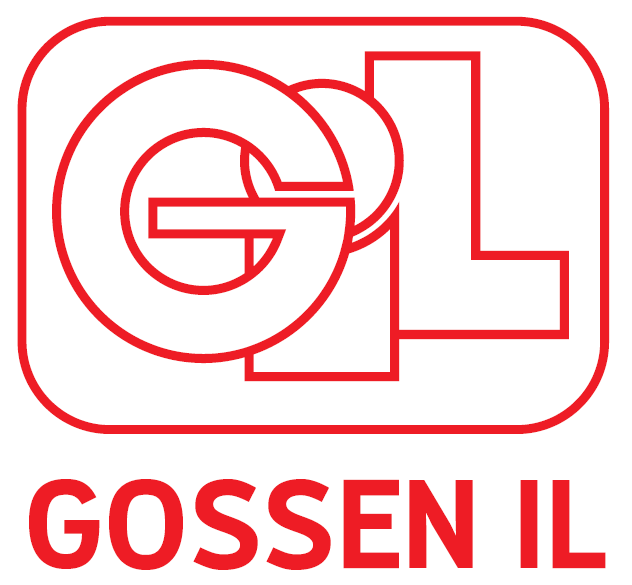 SeriespillCupspillTreningskamperKort beskrivelse av lagets sportslige mål og utvikling: Vi trener på ballkontroll, fair play og spillerglede.Vi har som mål at alle skal føle mestring og fremgang.Vi ser at ballkontroll og lagspill begynner å vise seg – veldig gøy!Kort beskrivelse av miljøet i laget og sosiale aktiviteter:Dette er en gruppe med aktive gutter med mye fart i.Vi trener to ganger i uken og opplever at alle kommer glade og fornøyde til trening.Gleden er stor når vi fikk spille kamper og guttene viste samhold og engasjement.Kort beskrivelse av kurs og anna opplæring i inneværende og neste sesong:Annet:Rapport laget av:  Hanna Marie KaltrøDato: 25.01.2022Støtteapparat:Lagets utvikling:Lagets utvikling:Lagets utvikling:Trener Hanna Marie KaltrøTrener Trond Erik HaugeLagleder Åsmund BreivikTrener Hanna Marie KaltrøTrener Trond Erik HaugeLagleder Åsmund BreivikAntall spillere 11Nye sp. siste år2Ant. Sluttet 2Navn seriePlassering nåPl. sist sesongKommentarGutter 8Navn cupPlasseringKommentarMotstandereKommentar